Памятка для родителейКак формировать положительное отношение к учёбе школьника.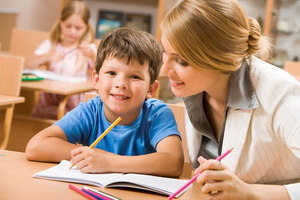 1. Поговорите с ребёнком о его отношении к учёбе: почему он учится, чего боится больше всего (разочаровать родителей, сделать ошибку и т.д.)2.Развивайте его познавательные интересы.3. Расскажите ему, что оценка, которую он получает, не так важна, как важно то, о чём он узнает. Об оценках забудут, а знание останется.4. Отмечайте его достижения, акцентируя внимание не на отметку, а на знания и умения. Ребёнок должен почувствовать, что не оценка играет решающую роль, а то, за что он получил её.5. Расскажите, как много он может узнать в школе и как интересно будет с каждым годом приобретать всё новые знания.6. Учите ребёнка планировать свою деятельность.7. Поощряйте любые его начинания, даже если результат не будет соответствовать вашим ожиданиям.Уровни учебной мотивации1. Высокий уровень  - положительное отношение к школе, стремление наиболее успешно выполнять все требования, легко усваивают учебный материал; внимательно слушают указания учителя; добросовестны и ответственны.2. Средний уровень - ребенок положительно относится к школе; понимает учебный материал; усваивает программу; самостоятельно решает типовые задачи; внимателен при выполнении заданий, поручений, указаний, но требует контроля; сосредоточен по интересу, готовится к урокам, поручения выполняет.3. Ребята, показавшие развитие  учебной мотивации ниже среднего, имеют положительное отношение к школе, но школа привлекает внеучебной деятельностью. 4. Низкая учебная мотивация - дети посещают школу неохотно, предпочитают пропускать занятия. На уроках часто занимаются посторонними делами, играми. Испытывают серьезные затруднения в учебной деятельности. 5. Негативное отношение к школе, учебная дезадаптация -  дети испытывают серьезные трудности в обучение: они не справляются с учебной деятельностью, испытывают проблемы в общении с одноклассниками, во взаимоотношениях с учителем. Школа нередко воспринимается ими как враждебная среда, пребывание в ней для них невыносимо. В других случаях ученики могут проявлять агрессию, отказываться выполнять задания. Часто у подобных школьников отмечаются нервно-психические нарушения.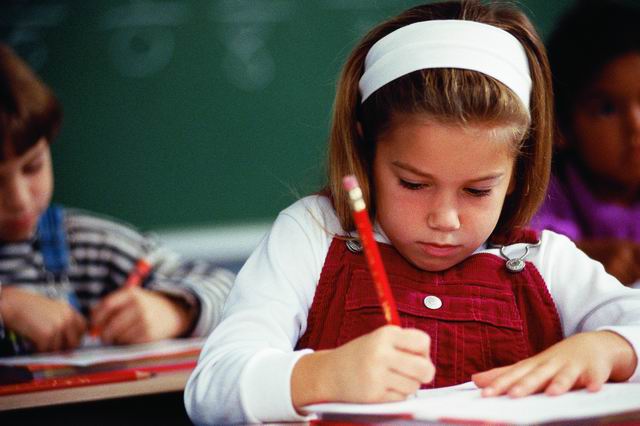 Помощь детям должна быть эффективной, грамотной и идтив трех направлениях:организация режима дня;контроль за выполнением домашних заданий;приучение детей к самостоятельности.Анкета для родителейПоддерживаете ли вы своего ребёнка в учебе?Говорят ли с вами дети «по душам»?Назовите самый любимый и самый сложный для вашего ребёнка учебные предметы.Часто ли вы обсуждаете с ребёнком учёбу?Какой предмет в школе был самым любимым у вас?Что в течение недели читали вы и ваш муж (жена)?Что читал в течение последней недели ваш ребёнок?Обсуждаете ли вы со своим ребёнком прочитанные книги, газеты, телепередачи?Наказываете ли вы своего ребёнка за промахи в учёбе?Любит ли ваш ребёнок учиться? 